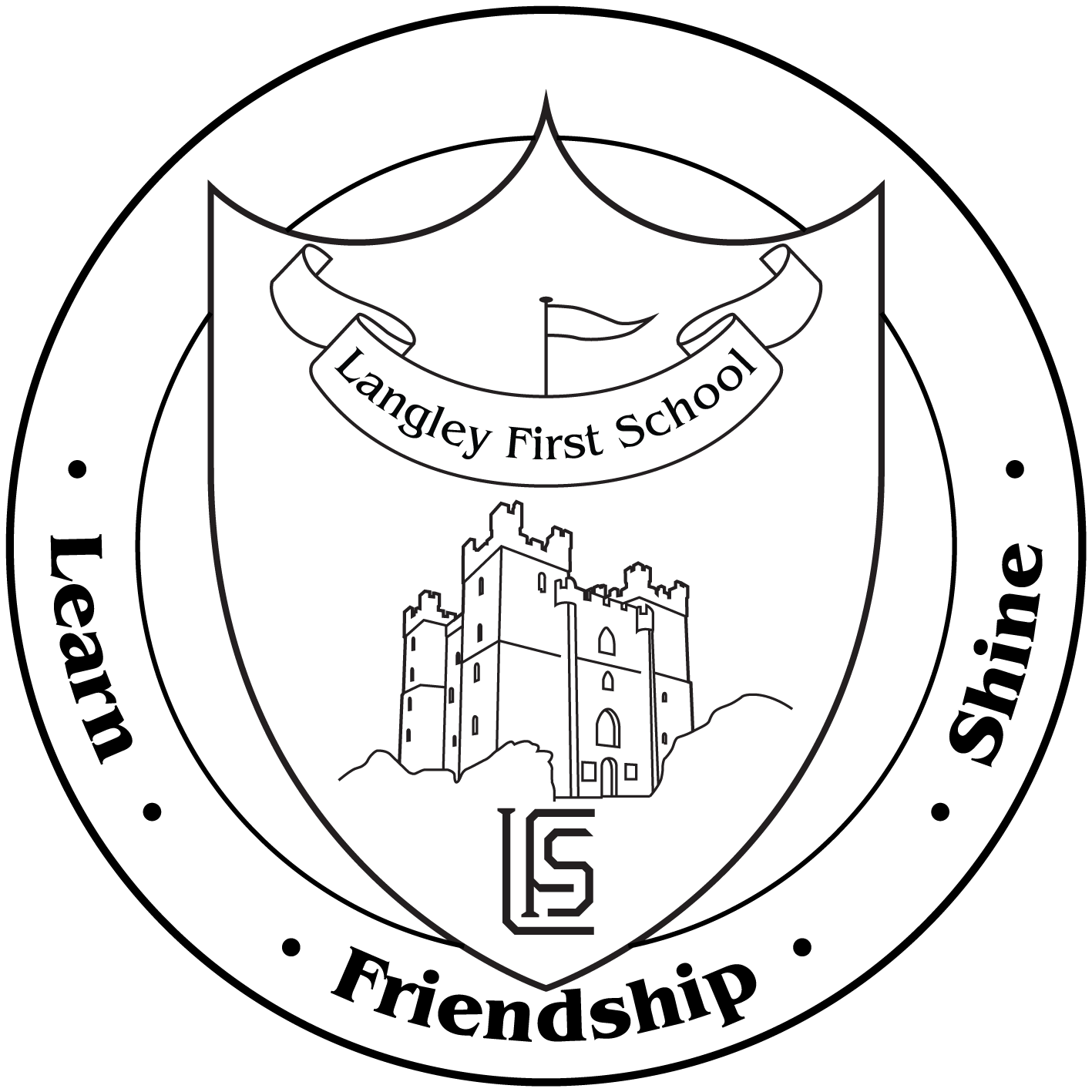 PUPIL INFORMATIONPlease complete this form and return it to Langley First School as soon as possible.  If there are any changes throughout the year please inform school so we can update our records.LEGAL SURNAME____________________________KNOWN AS_______________________________DATE OF BIRTH   ___/___/_____                                  BIRTH CERTIFICATE SEEN?      YES / NOFORENAME/S___________________________/PREFERED NAME IF DIFFERENT__________________ADDRESS___________________________________________________________________________________________________________________POSTCODE________________________________HOME TELEPHONE NUMBER__________________________EMAIL ADDRESS____________________________________PARENT/CARER 1___________________________________ OCCUPATION_____________________ADDRESS/TELEPHONE NUMBER IF DIFFERENT FROM CHILDS___________________________________________________________________________________________________________________PARENT/CARER 2___________________________________ OCCUPATION_____________________ADDRESS/TELEPHONE NUMBER IF DIFFERENT FROM CHILDS___________________________________________________________________________________________________________________DO YOU BOTH HAVE RESPONSIBILITY FOR THIS CHILD? YES OR ONLY__________________________PARENTAL INFORMATIONIn line with the Education Act 1986 and Children Act 1989, the school needs to keep more detailed records than it did previously.  It needs to know who has parental responsibility.Parental Responsibility can be limited by court order so the school must keep copies of any court order to ensure that children are not handed over to any parent who may place them at risk.  Please enclose photocopy.Is there a court order relating to this child limiting parental responsibility? YES / NODo parents require separate reports YES / NODoes anyone else have legal responsibility for this pupil?  If so, please state name, address, telephone number and relationship to pupil e.g. grandparent, aunt etc._________________________________________________________________________________Please name brothers and sisters (if any) together with dates of birth__________________________________________DOB_________________________________________________________________DOB_________________________________________________________________DOB_______________________Additional needs______________________________________________________________________________________________________________________________________________________MEDICAL INFORMATIONDOCTORS NAME_____________________________TELEPHONE NUMBER______________________ADDRESS____________________________________________________________________________________________________________________________________________________________MEDICAL CONDITIONS SUCH AS ALLERGIES/ASTHMA ETC______________________________________________________________________________________________________________________________________________________________________________________________________________________________________________________ARE YOU ELIGIBLE FOR AND WILL YOU BE APPLYING FOR FREE SCHOOL MEALS? YES / NO – PUPIL PREMIUM INFORMATION ATTACHEDARE YOU IN RECEIPT OF CHILD’S DISABILITY LIVING ALLOWANCE? YES / NOPREVIOUS SCHOOL / NURSERY / PLAYGROUPNAME__________________________________________________NUMBER OF TERMS__________ETHNICITY_____________________________RELIGION_____________________________________FIRST LANGUAGE_______________________ADDITIONAL LANGUAGES___________________________NATIONALITY__________________________________COUNTRY OF BIRTH__________________________________________________________________CHILD FROM SERVICE FAMILY? YES / NOIF YOUR CHILD IS ACCESSING SCHOOL’S OUT NORTHERN ARE YOU HAPPY FOR SCHOOL TO SHARE THIS INFORMATION WITH THEM? YES / NOEMERGENCY CONTACTSPlease list the names of those people in order of priority (including parents) who can be contacted should an emergency arise at school.  Please also state relationship of the contact person to the pupil.CONTACT PRIORITY 1 __________________________________ RELATIONSHIP__________________TITLE______ SURNAME_________________________ FORENAME____________________________CONTACT ADDRESS____________________________________________________________________________________________________________________________________________________TELEPHONE NUMBER________________________________MOBILE__________________________CONTACT PRIORITY 1 __________________________________ RELATIONSHIP__________________TITLE______ SURNAME_________________________ FORENAME____________________________CONTACT ADDRESS____________________________________________________________________________________________________________________________________________________TELEPHONE NUMBER________________________________MOBILE__________________________CONTACT PRIORITY 1 __________________________________ RELATIONSHIP__________________TITLE______ SURNAME_________________________ FORENAME____________________________CONTACT ADDRESS____________________________________________________________________________________________________________________________________________________TELEPHONE NUMBER________________________________MOBILE__________________________